 занятие «В ГОСТЯХ У СКАЗКИ»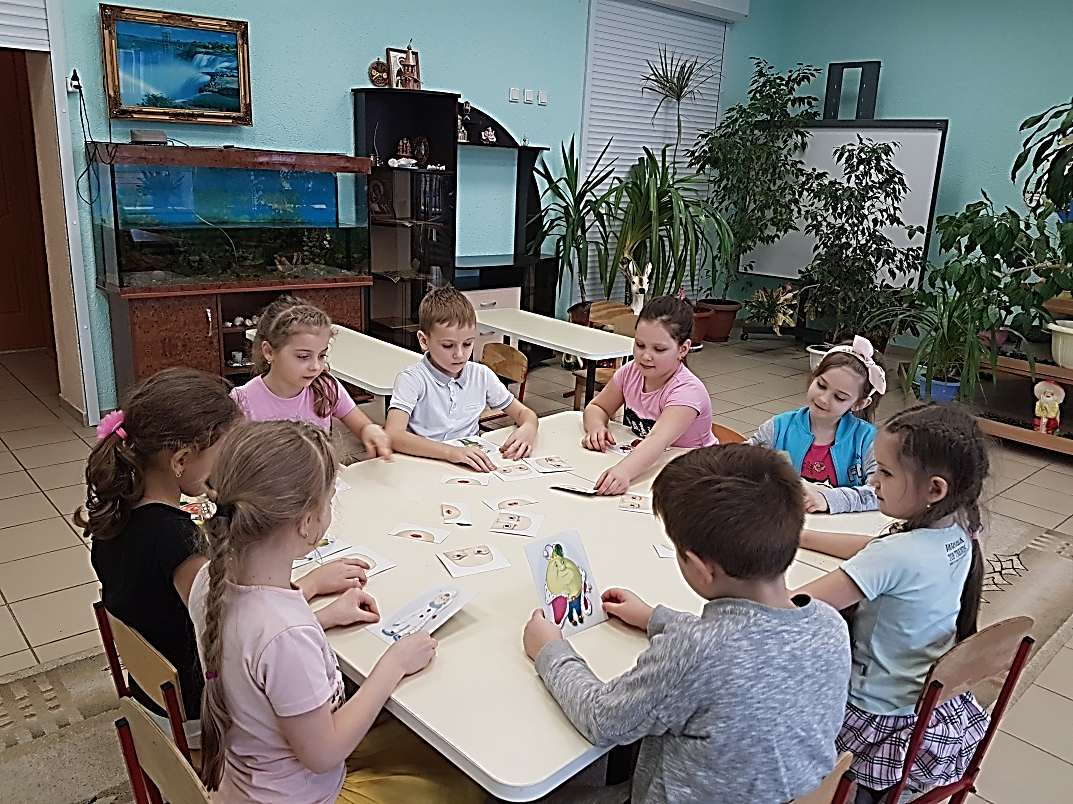 занятие «НА ЧТО ПОХОЖЕ»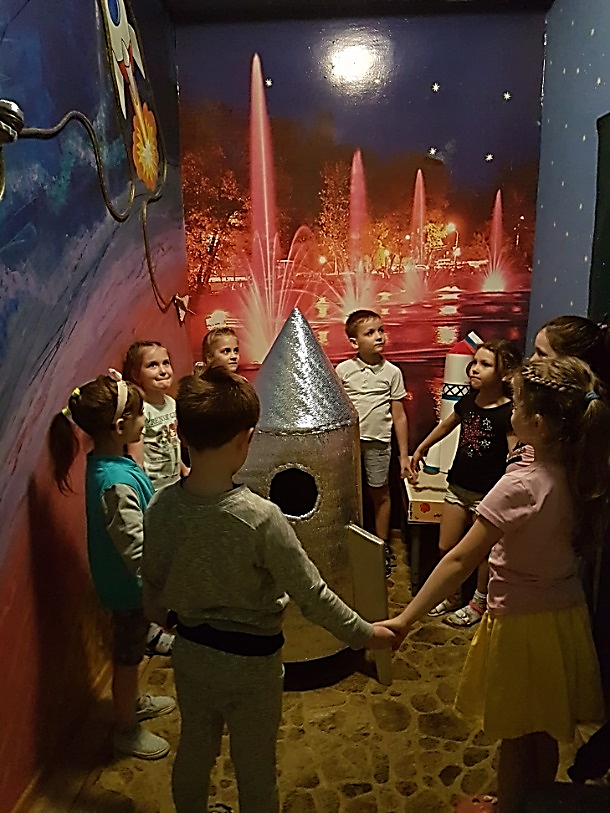 